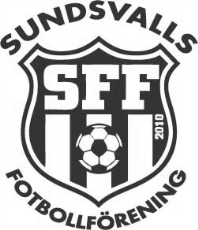 Välkommen till SFF
Hur startar vi ett nytt lagSundsvalls FF är en relativt ung förening som bildades 2010. Föreningen har sedan vuxit snabbt och har i år över 400 spelare och nästan 100 ledare i de 16 lag som är i träning.
Vi har ett damlag som spelar i div 3 och ett herrlag i div 6 övriga lag är ungdomslag 
mellan 8-15 år.
Vi håller till på Baldershof vid sjukhuset. Träningarna bedrivs mestadels på konstgräs och naturgräsplanerna sjukhusplanen och lilla Balders. På försäsongen tränar vi även på grusplanen. Föreningen bygger sin verksamhet på medlems- och deltagaravgifter samt lokalt aktivitetsstöd vilket gör att vi inte har några försäljningskrav på spelare och ledare.
Det är föräldrarna som är föreningen då styrelsen, ledare och tränare är föräldrar.


Lagets organisation
Lagets organisation är A och O om verksamheten skall fungera bra. Man bör ha två eller tre huvudtränare så att verksamheten fungerar även om en ledare inte kan medverka på nån träning.
I tidig ålder är det viktigt att alla spelare får utrymme och att de får feedback alla träningar. Att vara en ledare till 5-8 barn ökar antalet tillfällen då barnet får synas. Om det är ett bra skott eller fin hjulning är inte alltid det viktigaste de första åren.
 Att ha en aktiv och verksam föräldragrupp är viktigt för alla åldersgrupper. Erfarenhet tyder på att där man arbetat mycket med föräldragruppen tidigt så finns de kvar som stöd och hjälp långt upp i
åldrarna. Nedanstående roller är förslag på vad som bör finnas när laget börjar.

Roller
Huvudtränare		1 eller flera
Assisterande tränare	flera (de första åren är oftast föräldrarna på plats under träningen)
Lagledare		1 eller flera (behöver inte vara med på träningarna)
Materialansvarig	1 person
Ekonomiansvarig	1 person
Föräldragrupp		2-4 personer
En person kan ha flera roller i ett lag men desto fler som är 
delaktiga desto bättre kommer laget att fungera genom åren.

Huvudtränare
- Att utveckla barnen och laget sportsligt genom träningar och matcher.
- Planerar träningar.
- Delegerar uppgifter till de assisterande tränarna och andra vuxna som är på planen.
- Vara den som bestämmer på planen.
Föreningen vill att alla tränare går en tränarutbildning.

Assisterande tränare
- Att delmomenten i träningarna genomförs enligt ansvarig tränares direktiv.
- Medverka till att barnen är klara i tid innan träning.
- Genomföra träningar övningsmoment.
- Finnas där för att se alla spelare och ge beröm. 
Föreningen vill att alla tränare går en tränarutbildning.




Materialansvarig
- Att allt praktiskt avseende laget fungerar.
- Att utrustning finns och att den är OK, som tröjor, koner, bollar etc.
(föreningen står för nästan all utrustning)

Lagledare
- Att organisationen runt laget fungerar.
- Att informationen på lagets hemsida är uppdaterad.
- Delegera och följa upp uppgifterna runt laget.
- Vara kontaktperson När laget börjar spela seriespel.
- Vara kontaktperson för föräldragruppen, föräldraetik, fånga upp frågor och funderingar.
- Jobba med mjuka frågor med och runt laget.Ekonomiansvarig (lagkassör)
- Att lagets ekonomi och administration fungerar.
- Sköter utbetalningar och ser till att inbetalningar sköts.
- Hanterar lagets handkassa.
- Sköter den ekonomiska redovisningen mot förening.
Vi använder lagkonton i Swedbank.

Bra att veta
Föreningen använder laget.se som hemsida. Därifrån sköter man närvaron.
Föreningen hanterar all information digitalt.

Materiel/utrustning
Varje lag ansvarar för sin utrustning under året. Varje lag får av föreningen en
grunduppsättning bestående av: matchtröjor i en väska, sjukvårdsväska. (skor, shorts och
strumpor står spelaren för själv) bollar, konor och västar delas ut efter behov och bekostas
också av föreningen. All materiel som används skall vara av den typ som föreningen bestämt. Materiel som går sönder skall återlämnas till föreningen för eventuell reklamation. 
Efter säsongens slut inventeras utrustning och förråd för att fastställa nya behov samt låta hel 
och fungerande utrustning gå i ”arv” till yngre årgångar. (inventeringsuppgifter lämnas in senast 15/10) Det är viktigt att man noterar vad som saknas i väskan så att materielansvarig kan komplettera med nytt material. Ledaren för laget ansvarar för vård av utrustningen. 
Laget ersätter föreningen ekonomiskt för borttappade matchställ.
Stadium och Nike är vår leverantör av utrustning och ska som sådan
premieras vid inköp till lagen. Kontakta styrelsen för ytterligare information.

Hur går vi vidare?
Det här är roller som måste fyllas för att det ska fungera att ha ett lag.
Som vi skrev tidigare så är det föräldrar som måste göra jobbet för att det ska fungera.
Fundera på vad du kan bidra med för ditt barns fotbollsspelande.






 Ledarrollen
Som ledare i Sundsvalls FF ansvarar du för:
• Att underhålla och uppdatera hemsidan. (www.sundsvallsff.se)
Alla lag i klubben ska använda denna hemsida, detta för att klubben/lagen
ska ha en enhetlighet och vara lätt att få information om.
• Att fylla i närvaro (sker via hemsidan eller telefon), där markerar du när aktivitet bedrivits.
En aktivitet definieras som ”ett tillfälle där 3 eller flera spelare, samt minst en ledare,
närvarar”. Detta gäller inte enbart träningar utan också matcher, cuper, teorilektioner etc. som
görs i lagets namn. Detta ger föreningen aktivitetsbidrag från kommunen. Var noga med att fylla i närvaron, det är svårt att minnas flera veckor senare. Föreningen redovisar närvaron 2 gånger/år.
• Att upprätta och uppdatera laget hemsida med spelare, personnummer, namn, adress och
telefonnummer samt föräldrar och deras telefonnummer och mailadresser. 
• Att bedriva verksamheten i enlighet med föreningens grundläggande värderingar.

Vad ger det Dig, att verka som ledare i Sundsvalls FF?
• Glädjen och tillfredsställelsen med att skapa en meningsfull fritid för våra ungdomar.
• Du får genom klubbens försorg den ledarutbildning som krävs för det lag du leder.
Utbildningarna som föreningen bekostar ska godkännas av utbildningsansvarig före anmälan.
För medlemmar betalar föreningen tränarutbildning.
• Personlig utveckling.

Vad förväntas av dig som ledare?
• Att du är ett gott föredöme för de ungdomar du tränar/leder.
• Att du som ledare och dina spelare är klädda i av Sundsvalls FF:s anvisade ledar-/matchställ.
• Att du delta i de utbildningar som klubben anordnar för att motsvara ungdomarnas olika
nivåer.
• Att du som ledare tillsammans med ungdomar och föräldrar utför de arbetsuppgifter som
laget tilldelats av Sundsvalls FF.
• Att du deltar i de träffar/möten som föreningen kallar till.
• Att du läst föreningens policy, så du vet vad föreningen står för.

Kontaktuppgifter
Ordförande: 	Stefan Edberg	 070-549 49 47 	stefan.edberg71@gmail.com
Kassör: 	Ingela Höglund 070-566 38 03 	ingela168@hotmail.com
Sekreterare:	Chatarina Öberg 070-623 57 26	catharina.tangden@telia.com
Ledamot:	Pär Hedqvist 072-748 54 48		par.hedqvist@gmail.com
Ledamot:	Jocke Svedberg 070-574 04 37	jockesvedberg@live.se
Lok/hemsida:	Stefan Edberg 070-549 49 47 	stefan.edberg71@gmail.com
Utbildning: 	Janne Skjöld 070-624 22 01		systemkamera74@gmail.com
Material:	Stefan Edberg 070-549 49 47		stefan.edberg71@gmail.com


Medlemsavgift
Spelare som vill prova träna fotboll kan göra den några gånger utan kostnad.
För de som vill fortsätta spela ska en medlems- och deltagaravgift betalas.
För barn 7 år och yngre är det 100 + 100 kronor/år. Föreningen skickar faktura på det via ett externt bolag. (10 kronor i serviceavgift tillkommer)